Опыт «Плавающее яйцо»Возьми сырое яйцо, стакан с водой, несколько столовых ложек соли.Положи сырое яйцо в стакан с чистой водопроводной водой — яйцо опустится на дно стаканаВынь яйцо из стакана и раствори в воде несколько ложек солиОпусти яйцо в стакан с солёной водой — яйцо будет плавать на поверхности воды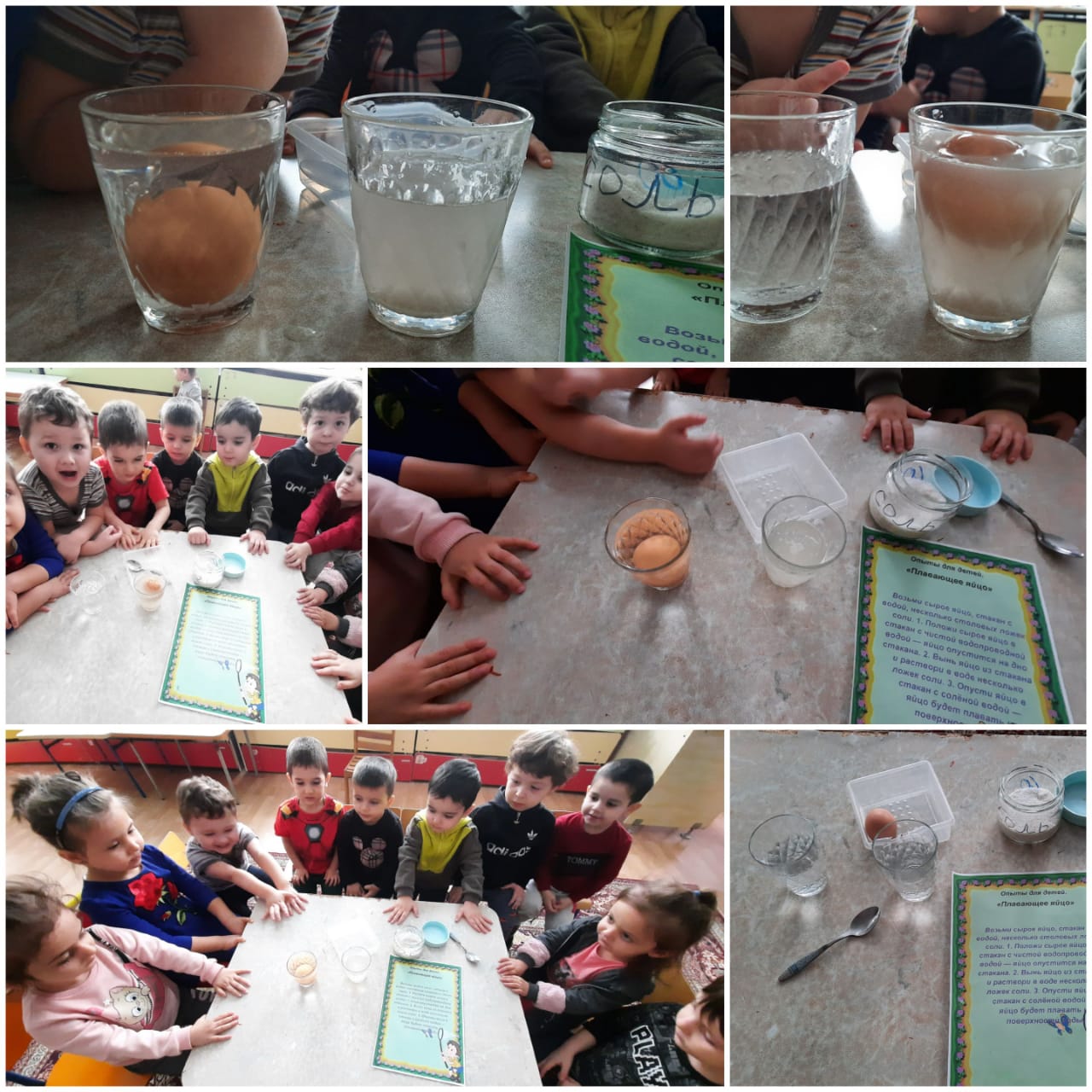 